17 апреля 2023										№ 158 Об утверждении Порядка принятия решений о признании безнадежной к взысканию задолженности в части сумм местных налогов, подлежащих зачислению в бюджет поселка БерезовкаВ соответствии со статьей 47.2, пунктом 3 статьи 59, пунктом 13 статьи 64 Бюджетного кодекса Российской Федерации, Федеральными законами от 26.10.2002 № 127-ФЗ «О несостоятельности (банкротстве)», от 06.10.2013 № 131-ФЗ «Об общих принципах организации местного самоуправления в Российской Федерации», Постановлением Правительства Российской Федерации от 06.05.2016 № 393 «Об общих требованиях к порядку принятия решений о признании безнадежной к взысканию задолженности по платежам в бюджеты бюджетной системы Российской Федерации», руководствуясь Уставом поселка Березовка Березовского района, ПОСТАНОВЛЯЮ:1. Признать утратившим силу постановление администрации поселка Березовка от 01.06.2020 № 157 «Об утверждении Порядка принятия решений о признании безнадежной к взысканию задолженности по платежам в бюджет поселка Березовка»,2. Утвердить Порядок принятия решений о признании безнадежной к взысканию задолженности в части сумм местных налогов, подлежащих зачислению в бюджет поселка Березовка согласно приложению №1.3. Утвердить состав Комиссии по принятию решений о признании безнадежной к взысканию задолженности в части сумм местных налогов, подлежащих зачислению в бюджет поселка Березовка, в отношении которых администрация поселка Березовка осуществляет полномочия администратора доходов, согласно приложению №2.4. Контроль исполнения Постановления возложить на главного специалиста по финансово-экономическим вопросам администрации поселка Березовка.5. Настоящее Постановление вступает в силу со дня опубликования в газете «Пригород», подлежит размещению на официальном сайте (www.pgt-berezovka.ru).Исполняющий полномочия Главы поселка Березовка					 А.А. КузнецовПорядок принятия решений о признании безнадежной к взысканию задолженности в части сумм местных налогов, подлежащих зачислению в бюджет поселка Березовка1. Порядок принятия решений о признании безнадежной к взысканию задолженности в части сумм местных налогов, подлежащих зачислению в бюджет поселка Березовка (далее – Порядок, местный бюджет) устанавливает основания для принятия администраторами доходов бюджетов муниципального образования поселок Березовка (далее - администраторы доходов) решения о признании безнадежной к взысканию задолженности в части сумм местных налогов в  бюджет поселка Березовка, перечень документов, необходимых для принятия такого решения, процедуру и сроки его принятия.2. Основаниями для принятия администраторами доходов решения о признании безнадежной к взысканию задолженности в части сумм местных налогов в бюджеты являются законодательно установленные случаи:а) смерть физического лица - плательщика платежей в местный бюджет или объявления его умершим в порядке, установленном гражданским процессуальным законодательством Российской Федерации;б) признание банкротом индивидуального предпринимателя - плательщика платежей в бюджет в соответствии с Федеральным законом от 26 октября 2002 года № 127-ФЗ «О несостоятельности (банкротстве)» в части задолженности по платежам в местный бюджет, не погашенным по причине недостаточности имущества должника;в) ликвидация организации - плательщика платежей в местный бюджет в части задолженности по платежам в бюджет, не погашенным по причине недостаточности имущества организации и (или) невозможности их погашения учредителями (участниками) указанной организации в пределах и порядке, которые установлены законодательством Российской Федерации;г) принятие судом акта, в соответствии с которым администратор доходов утрачивает возможность взыскания задолженности в части сумм местных налогов в бюджет в связи с истечением установленного срока ее взыскания (срока исковой давности), в том числе вынесения судом определения об отказе в восстановлении пропущенного срока подачи заявления в суд о взыскании задолженности в бюджет;д) вынесение судебным приставом - исполнителем постановления об окончании исполнительного производства и о возвращении взыскателю исполнительного документа по основаниям, предусмотренным пунктами 3 и 4 части 1 статьи 46 Федерального закона от 2 октября 2007 года № 229-ФЗ «Об исполнительном производстве», если с даты образования задолженности по платежам в бюджет прошло более пяти лет, в следующих случаях:размер задолженности не превышает размера требований к должнику, установленного законодательством Российской Федерации о несостоятельности (банкротстве) для возбуждения производства по делу о банкротстве;судом возвращено заявление о признании плательщика платежей в бюджет банкротом или прекращено производство по делу о банкротстве в связи с отсутствием средств, достаточных для возмещения судебных расходов на проведение процедур, применяемых в деле о банкротстве;е) истечение установленного Кодексом Российской Федерации об административных правонарушениях срока давности исполнения постановления о назначении административного наказания при отсутствии оснований для перерыва, приостановления или продления такого срока, в части задолженности по административным штрафам, неуплаченным в установленный срок;3. Для принятия решения о признании задолженности в части сумм по местным налогам безнадежной к взысканию необходимо следующие документы, подтверждающие наличие оснований для принятия решений о признании безнадежной задолженности:выписка из отчетности администратора доходов бюджета об учитываемых суммах задолженности в части сумм местных налогов в бюджет поселка Березовка;справка администратора доходов бюджета о принятых мерах по обеспечению взыскания задолженности по местным налогам в бюджет поселка Березовка;справка налогового органа по месту учета налогоплательщика о задолженности в части сумм местных налогов;документы, подтверждающие случаи признания безнадежной к взысканию задолженности по местным налогам в бюджет поселка Березовка, в том числе:документ, свидетельствующий о смерти физического лица - плательщика платежей в бюджет или подтверждающий факт объявления его умершим;документ, содержащий сведения из Единого государственного реестра индивидуальных предпринимателей о прекращении деятельности вследствие признания банкротом индивидуального предпринимателя - плательщика местных налогов в бюджет, из Единого государственного реестра юридических лиц о прекращении деятельности в связи с ликвидацией организации - плательщика платежей в бюджет;судебный акт, в соответствии с которым администратор доходов бюджета утрачивает возможность взыскания задолженности по местным налогам в связи с истечением установленного срока ее взыскания (срока исковой давности), в том числе определение суда об отказе в восстановлении пропущенного срока подачи в суд заявления о взыскании задолженности по местным налогам в бюджет;постановление судебного пристава-исполнителя об окончании исполнительного производства при возврате взыскателю исполнительного документа по основаниям, предусмотренным пунктами 3 и 4 части 1 статьи 46 Федерального закона «Об исполнительном производстве».4. Решение о признании безнадежной к взысканию задолженности по платежам в бюджеты принимается на основании решения специально созданной комиссии (далее - Комиссия).5. В состав Комиссии помимо сотрудников администратора доходов бюджетов могут входить представители главного администратора доходов бюджетов, финансовых органов.5.1. По результатам рассмотрения вопроса о признании задолженности в части сумм местных налогов в бюджет безнадежной к взысканию Комиссия, в течение 30 дней с момента получения необходимых документов рекомендует:а) признать задолженность в части сумм местных налогов в местный бюджет безнадежной к взысканию;б) отказать в признании задолженности по местным налогам в местный бюджет безнадежной к взысканию. Данное решение не препятствует повторному рассмотрению вопроса о возможности признания задолженности по платежам в бюджеты безнадежной к взысканию.В случае установления Комиссией оснований для признания задолженности в части сумм местных налогов в бюджет поселка Березовка безнадежной к взысканию Комиссия подготавливает Проект решения о признании безнадежной к взысканию задолженности.5.2. Решение Комиссии должно быть оформлено протоколом, подписанным всеми членами Комиссии.6. Решение о признании безнадежной к взысканию задолженности в части сумм местных налогов подписывается руководителем администратора доходов бюджетов.6.1. Решение о признании безнадежной к взысканию задолженности оформляется актом, содержащим следующую информацию:а) полное наименование организации (фамилия, имя, отчество физического лица);б) идентификационный номер налогоплательщика, основной государственный регистрационный номер, код причины постановки на учет налогоплательщика организации (идентификационный номер налогоплательщика физического лица);в) сведения о платеже, по которому возникла задолженность;г) код классификации доходов бюджетов Российской Федерации, по которому учитывается задолженность в части сумм местных налогов в бюджет поселка Березовка;д) сумма задолженности в части сумм местных налогов в бюджет поселка Березовка;е) сумма задолженности по пеням и штрафам по соответствующим местным налогам в бюджет поселка Березовка;ж) дата принятия решения о признании безнадежной к взысканию задолженности в части сумм по местным налогам в бюджет поселка Березовка;з) подписи членов комиссии.Оформленный комиссией акт о признании безнадежной к взысканию задолженности в части сумм по местным налогам в поселок Березовка утверждается руководителем администратора доходов бюджета.СоставКомиссии по принятию решений о признании безнадежной к взысканию задолженности в части сумм местных налогов, подлежащих зачислению в бюджет поселка Березовка, в отношении которых администрация поселка Березовка осуществляет полномочия администратора доходов Евсеев Виталий Николаевич            - Глава поселка,                                                               председатель комиссииКузнецов Александр Андреевич      - заместитель главы поселка по                                                              благоустройству, заместитель                                                             председатель Комиссии Мартыненко Оксана Владимировна - главный специалист по правовым                                                             вопросам, секретарь КомиссииЧлены Комиссии:Горшенина Елена Анатольевна       - главный специалист по                                                              финансово-экономическим вопросамЗлобина Елена Викторовна              - ведущий специалист по земельным                                                              вопросам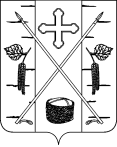 АДМИНИСТРАЦИЯ ПОСЕЛКА БЕРЕЗОВКАБЕРЕЗОВСКОГО РАЙОНА КРАСНОЯРСКОГО КРАЯПОСТАНОВЛЕНИЕп. БерезовкаПриложение № 1 к постановлению администрации поселка Березовка от 17.04.2023 №Приложение № 2 к постановлению администрации поселка Березовка от 17.04.2023 №